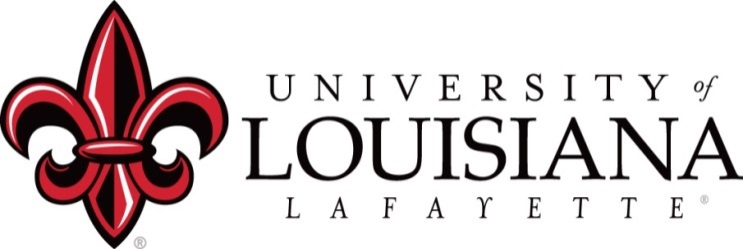 Academic Directory OFYE/ASCLocationPhoneEmailBeth Giroir, Executive Director of Student SuccessLEE 106B25930elizabeth.giroir Academic Success CenterLocationPhoneEmailFront LobbyLana Rodriguez, Asst Director & Transfer Coord  Pennie Babin, Administrative Assistant  Francine Prudhomme, Admin Coordinator Sapha Richard, Administrative Assistant   Reko Hargrave, Academic Counselor   Adriana Joseph Kilday, Academic Counselor   Jason Delahoussaye, Academic Counselor   Rachel Boguille Sam, Academic Counselor   Kelee Roddy, Academic Counselor    April Jones, Academic CounselorThe Learning Center  Jami Rush, Tutoring Coordinator LEE 115LEE 114BLEE 114LEE 116LEE 116LEE 110LEE 114ELEE 114GLEE 114CLEE 114FLEE 114DLEE 204BLEE 204A268182205926836254322568826511250132126226437268372658326509lanapenniefrancinesaphargh2290abj9783jasondrachelboguillekeleetlcjls8983 Office of the First-Year ExperienceLocationPhoneEmail Dana Bekurs, Associate Director Clay  Weill, Interim Assistant Director   Stacy Matthews, Administrative Coordinator   Michelle Fournet, Instructional Support Program Mgr Ericka Haynes, First-Year Experience Instructor Christine Williams, First-Year Experience Instructor Jackie Robeck, First-Year Experience Jessica White, First-Year Experience Denetria Brooks, First-Year Experience InstructorLEE 106FLEE 106BLEE 106LEE 106HLEE 203ALEE 203CLEE 203HLEE 203ELEE 203G254242159426599290082285222851265472159529011danaccw9382stacy.matthewsmichelleferickacwilliamsrobeckjlwhitedenetria.james University CollegeBobbie Decuir, DeanRyan Teten, Associate DeanGail Bonhomme, Associate DeanSueAnn Ozbirn, Assistant DeanDonna Menard, Administrative AssistantCarol Polito, College AdvisorLocationPICARD 220PICARD 220PICARD 220PICARD 220PICARD 220PICARD 220Phone268252525321772252512682921773Emaildecuirrlt5683gab1601ozbirndsm3337cap9307 College of the ArtsLocationPhoneEmailGordon Brooks, Dean Michael McClure Associate Dean Lori D. Crain, Assistant Dean/Advising Coordinator  Debra Leno, Executive Assistant  Amy Wickenheiser, Administrative AssistantJLF 205JLF 206JLF 202AJLF 202JLF 2022622421425214262622421426gbrooksmxm9999lad7725dfl1023ajw2123School of Architecture and DesignThomas Sammons, Director  Susan Cook, Administrative AssistantJLF 128JLF 1292531021341tcs3147smc3699School of Music and Performing ArtsJonathan Kulp, Director  Sarah Choi, Administrative Assistant  Ashley Bastida, Administrative Coordinator   Jennifer Taylor, Administrative AssistantAngelle 120Angelle120Angelle 120Fletcher 203-C26016260162515726357jlk1666sxc1843aer4969jmm8474Visual ArtsMatthew LaRose, Department Head  Tracey Gamache, Administrative AssistantJLF 310JLF 3102605626056mfl0743tlg6018 B. I. Moody III College of Business             AdministrationLocationPhoneEmailBret Becton, DeanLise Anne Slatten, Interim Assoc Dean for Academic Pgms Shirley Sam, Executive Assistant to the DeanMarisa Collins, Engagement & Outreach Student Services Jill Lemaire, Assist Dean-Student Services, Advising CoordTaylor Bourgeois, Academic Advising CoordinatorPat Green, Administrative AssistantBob Viguerie, Associate Dean for Executive &   Graduate Programs, MBA Director  Jan Byrd, Administrative AssistantMoody 226Moody 226Moody 226Moody 226Moody 236Moody 236Moody 236Moody 328Moody 328264912906426492268652620526491214882611926119las3678shirleymarisajlemairetgb5520pag1215prv8157mbaAccountingSuzanne Ward, Department Head Pam Meyers, Assit Dept Head/Adv. Coord Jena Johnson,  Administrative AssistantMX 335CMX 301MX 335 262182603826218spw6813pam0202jena.johnsonEconomics/FinanceCary Heath, Department Head Julie McNulty, Administrative AssistantMX326AMX 3262666226662wch2394jbm0857ManagementMark Smith, Interim Department Head   Shannon Lasseigne, Administrative AssistantMX 243MX 2432608726087mxs2356C00209652Marketing and HospitalitySuzanne Ward, Department Head Sharon Stinson, Administrative AssistantMX 332MX 3322621826347spw6813sxs1062 College of EducationLocationPhoneEmailNathan Roberts, DeanCindy Duhon, Assistant Dean/Advising CoordinatorPaula Montgomery, Associate Dean Tiffany Taylor, Executive Assistant to the DeanStudent Services:Jolie Burley, Administrative Coordinator Julie Himel, Administrative AssistantMDD 114MDD 105MDD 102MDD 114MDD 105MDD 105210262667926716266782668121241nrobertsC00251463pmontgomeryttaylorjml2634jhimelCurriculum and InstructionPeter Sheppard, Department Head Ann Voge, Administrative Assistant MDD 301MDD 3012151426405pas3457ann   Educational Foundations and LeadershipRobert Slater, Department Head  Pat Langlinais, Administrative AssistantPicard 255Picard 2572526426680ros6279planglinaisKinesiologyDavid Bellar, DirectorShayne Stevenon, Administrative Assistant Christopher Landry, AdvisorBOUR 124BBOUR 123BBOUR 123B262822661826618dmb1527c00423483cxl4662Teacher Clinical ExperiencesDavid Beard, Director Patricia Thompson, Administrative AssistantSOULIERSOULIER262-1066262-1067dbeardpxt4663 College of EngineeringLocationPhoneEmailMark Zappi, DeanAhmed Khattab, Assoc Dean/Advising Coord Marilyn Boutte, Administrative Assistant Debbie Montenleon, Administrative AssistantJim Lee, Asst. Dean (GR)Burke Huner, Assit. Dean (UG)LaShaun Bordelon, Outreach CoordinatorRebecca Doucet, Director of DevelopmentMichelle Foreman, Coll. Resource Coord.MDSN 106MDSN 103MDSN  107MDSN 106CLR     244MDSN 241MDSN 107MDSN 103MDSN 106266852656826658254642535465868201152671322991zappiaak8904mfm2545dlg2545jleebxh2140lra9993C00129340mdf1213Civil EngineeringKenneth McManis, Department Head Sharon Hall, Administrative AssistantMDSN 260MDSN 2602651225847Kxm8888Sah4187Chemical EngineeringRafael Hernandez, Department Head Elaine Strickland, Administrative AssistantMDSN 217DMDSN 217A2606226562rhernandezeks7326Electrical EngineeringBurke Huner, Acting Department Head Barbara Reed, Administrative AssistantMDSN 248BMDSN 248B2656526568bxh2140bsr2337Industrial TechnologyShelton Houston, Department Head          Molly Guidry, Administrative AssistantCLR 255CLR 2552696826968shelton.houstonmrd7777Mechanical EngineeringSally McInerny, Department Head       Linda LaFleur, Administrative AssistantCLR 320-ECLR 3202673126517sam7361lindaPetroleum EngineeringFathi Boukadi, Department Head Connie Deville, Administrative AssistantMDSN 126MDSN 1262655526555fxb1275cxd5555 College of Liberal ArtsLocationPhoneEmailJordan Kellman, Dean Pearson Cross, Interim Associate DeanCarolyn Dural, Assistant Dean & Advising Coord Debbie Olivier, Administrative AssistantSally O Donlon, Assistant Dean Susan R. Moreau, Administrative Coordinator HLG 101HLG 101HLG 101HLG 101HLG 104AHLG 101262192616226219262192296326219kellmangpc6003cduraldaoliviersallyosrmoreauCommunicationLucian Dinu, Head          Laura Whisnant, Administrative AssistantB 101CB 101A2610326102lfd4776laurawCommunicative Disorders (Speech Pathology & Audiology)Nancye C. Roussel, Head    Roxie Guillory Harris, Administrative AssistantB 236CB 2362672126727ncrousselrharrisCriminal JusticeDavid Khey, Head Whitney Kidder, Administrative AssistantMO 104MO 1012125926540dnk1387wrk2524EnglishDayana Stetco, Head Kathy Whelan, Administrative AssistantShelley Ingram, Assistant Department Head Felicia Brown, Administrative AssistantJonathan Goodwin, 1st year FreshmanHLG 221HLG 221HLG 266HLG 221HLG 3242690626906255042691025489dxs7118kwhelansxi3999feliciajonathan.goodwinHistory/Geography/PhilosophyChad Parker, Head Rose Lutz, Administrative AssistantHLG 554HLG 5542690026900chparkerrlutzHumanitiesLisa Graley, CoordinatorHLG 26125456lrgraleyModern LanguagesCaroline Huey, Head Regina LaBiche, Administrative AssistantHLG 453HLG 4532681126811csh7322labicheMoving Image ArtConni Castille, Assistant Director29006HLG 138ConnicastillePolitical ScienceRick Swanson, Head Whitney Kidder, Administrative AssistantMO 111MO 1122616526171swansonpolsPsychologyCheryl Lynch, Head Lori Jean Kinney, Administrative AssistantG 214G 2132659626597csm5689ljk3633Sociology/AnthropologyDeann Kalich, Head Jacob Stelly, Administrative AssistantMO 220MO 2202604426044deannkalichC00065602Child & Family StudiesJanice Weber Danielle Hunt, Administrative AssistantCLR 348CLR 3482609621232jgw5171dlh2166 HonorsLocationPhoneEmailJulia Frederick, Director  Angela Ardoin, Administrative Assistant   Ryan Winters, Academic Advising Coordinator   Jason Suire, Administrative CoordinatorMary Ellen StegallJ. Rickels 205J. Rickels 206J. Rickels 205J. Rickels 202J. Rickels 2012670026700212022120921016juliaaardoinrcw3902jps4840maryellen College of Nursing & Allied Health ProfessionsLocationPhoneEmailMelinda Oberleitner, Dean  Lisa Broussard , Associate Dean Pamela Matthews, Administrative AssistantVLW 202VLW 204VLW 202268082561126808mag0712lab4456pmb7629Department of Allied Health Anita Hazelwood, Department Head Maristella Mercier, Administrative AssistantPre-Dental Hygiene AdvisorJami Rush, Advisor/CounselorDieteticsTBA, Director  Rhonda Richard, Administrative Assistant VLW 207EVLW 207BLEE 204AHH 121HH 1172590125901265092572426577ach6163mdm5182jls8983rrichardBSNDeedra Harrington, Coordinator  Carol Darbonne, Administrative AssistantVLW 201VLW 2012561225613dkh5421cad9669Continuing Nursing Ed. Robbie Stefanski, Coordinator Kerri Boudreaux, Administrative AssistantVLW 302VLW 3302564826682robbiekab8839MSN Helen Hurst, Coordinator Charlotte Fondal, Administrative AssistantVLW 307-BVLW 3072563525601helenhurstcff0611Nursing             , Dept. Head  & Associate to Dean Phyllis Crochet, Administrative Assistant VLW 203AVLW 203D2565425611puc8943RN to BSN On-Line ProgramApryl Roussell , Academic Advisor                             Andrea Laxey, Academic Advisor                               VLW 216-CVLW 216-D2280022988                                 aprylafl2805Student ServicesMichelle Weaver, Director Cheri Domengeaux, Advisor/Counselor  Laynee Poirrier, Administrative AssistantVLW 254BVLW 254AVLW 25425604(email only)851-5604amw0502cld5046laynee.poirrierHealth Information ManagementAnita Hazelwood, Director Marisstella Mercier, Administrative AssistantVLW503BVLW 207B2663325901hazelwdmdm5182 Ray P. Authement College of SciencesLocationPhoneEmailAzmy S. Ackleh, DeanGlen M. Watson, Associate Dean  Ashok Kumar, Interim Associate Dean     Lee Price, Assistant to the Dean Grace Bouillion Impastato, Executive Assistant  Brittany St. Julien, Administrative Assist CoordinatorOLVR 201     OLVR 201OLVR 201OLVR 201      OLVR 201OLVR 20126986229772698625721290132-6986acklehgmw5722gmw5722priceleegracebBrittany.StJulienBiology       Paul Leberg, Dept. Head	 Sondra Meyers, Administrative Assistant Pegge Alciatore, Assistant Dept. Head Jenny Thibodeaux, Administrative Assistant Brandy Burrell, Administrative AssistantVLW 402VLW 402ABLD 108BLD 108BLD 1082663726626252342522826748leberg  sdm7944pla7994jtt4506bxb8062ChemistryThomas Junk (Yunk), Dept. Head Ginger Broussard, Administrative AssistantMY 202MY 2022673526734txj9137mvb6941Computing and Informatics, School ofXindong Wu, Director Shelly Goodeaux, Administrative CoordinatorNian-Feng Tzeng, Associate DirectorMichael Totaro, Associate DirectorNona Istre, CMPS CoordinatorSonya Hsu, INFX  Coordinator Nancy Franks, Administrative Assistant Shari Hinkel, Administrative AssistantOLVR 222OLVR 222OLVR 307OLVR OLVR 222-COLVR 206 OLVR 307OLVR 2222676826768263042569726608216672633826147xwushellygC00255454miketnonasonyahsuC00255344C00256327Geosciences, School ofCarl Richter, Intermin Director Nadean Bienvenu, Administrative AssistantCarl Richter, GEOL Coordinator Pauline Greene, Administrative AssistantDurga, Poudel, ENVS Coordinator Nadean Bienvenu, Administrative AssistantHH 329HH 323HH 329HH 308HH 323266472664725353264682616326647richternadeanrichtergreenedpoudelnadeanMathematicsNabendu Pal, Interim Department Head Glenda Broussard, Administrative AssistantRoss Chiquet, Assistant Deptment HeadJames Kimball, Freshman Math Director  Susan Cavel, Administrative AssistantMDD 217MDD 217MDD 213AMDD 213BMDD 2172517225172267082529026702C00255444glendarchiquetjkimballsgs3048Military Science Program/ROTCAlexander Bowling, Captain 262-3358rotcPhysicsNatalia Sidorovskaia, Department Head  Todd Henry, Administrative AssistantBRS 210BRS 1032627426691nxs7560todd